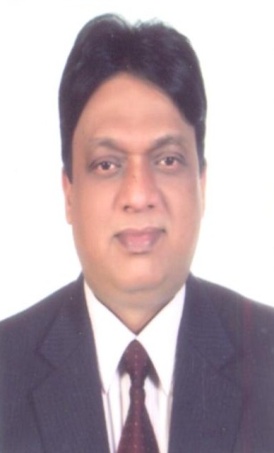 Afzal								Afzal.356520@2freemail.com 	Supply chain management, 3 PL Logistics, Business Development, Strategic Planning, Sales and operation management, International Standard Operational Procedure. Synopsis MBA  23 Years progressive experience in Supply chain management /Freight              forwarding and shipping Industry, Strategic planning, Revenue center operation, Relationship management . Adept in managing business operation with focus on top-line and bottom-line performance and expertise in determining company’s mission and strategic direction as conveyed through policies & corporate objectives.Advance expertise in ensuring full compliance with local and international Standard operational Procedures. High level management and marketing experience with excellent contacts in the shipping industry.Team Leader accustomed to working under strict deadlines delivering an excellent service to customers. Marketing and sales oriented with excellent communication skills.An effective communicator with excellent relationship building , interpersonal, analytical, problem solving and organizational abilities, Possesses deep understanding needs and consumers behaviour. Skill and Experience International Business Trip: China, Hong Kong, Japan, Brunei                               E  M  P  L  O  Y  M  E  N  T     S  C  A  NJob Title:  Divisional Manager/Supply Chain Management Industry: Freight Forwarding July -2015 Till date Employer: Antex Express, Al Shamlany Co. LTD.                      Jeddah, Saudi Arabia                  A* Working with various department and buyers to select products.                * Negotiating and managing contracts with suppliers                * Planning the best way to get goods from various suppliers                  * Working with retailers to make sure they receive their goods on time and in the right                     Condition.                 * Looking at ways to improve supply chain networks                 * Monitoring overall performance to make sure targets are met                 * Preparing forecasts and inventories                 * Recruiting, training and managing a team of supply chain staff                 * Complete warehousing system for air export cargo.                   BFormulation of the overall division Strategy.Negotiating with all airlines being a satisfy shipment agent from civil aviation Jeddah, Saudi Arabia for Air freight cargo for round the globe.Develop personal relationship with high value accounts.Select freight operational leadership team. Handling large accounts with regular direct contact with customers.Building strong network of overseas partners and agents worldwide.Job Title: Branch ManagerIndustry: Freight Forwarding April-2013 June-2015Employer: UNIWORLD FREIGHT SERVICES                    Jeddah, Saudi Arabia Identifying and building strong business relations with overseas partners and agents to have the capacity to undertake complex logistics operations all over the world.Increase turnover and profitability through identifying new market opportunities and selling services to these markets.Handling large accounts with regular meetings with customers and agents.Personnel management, recruiting sales/marketing staff, if required   Job Title: Freight ManagerIndustry: Freight Forwarding July -2008 March-2013Employer: SIMA AVANERO/DSV LOGISTICS                    Jeddah, Saudi Arabia Development of sales and marketing strategies to increase businessManage day to day operations of the company.Monitor competitors established strong relationship with existing client. Responsibilities included development and implementation of marketing plans,Investigating and planning the most appropriate route for a shipment, taking into        account perishable or hazardous nature of the goods, cost, transit, security.Offering consolidation services by air and ocean, ensuring cost-effective.Working closely with customers, colleagues and third parties to ensure smooth        operations to deadlines. 
Job Title: Marketing and Sales OfficerIndustry: Freight Forwarding August-2002 June 2008Employer: KUEHNE-NAGEL LTD                   Jeddah, Saudi ArabiaSales and Marketing, developing the commercial aspect of the companies key customers.Independent and highly successful negotiation with international counterparts for FCL, LCL, Airfreight for in-bound shipment. Develop account sales strategies that incorporate both in-bound and out bound shipment. Maintain a positive and professional attitude.Visit to target and prospect clients for business development. Understand competitor’s strategies, capabilities, and pricing patterns in order to secure and develop the business.Job Title: Air freight Sales Executive.September 1995- July, 2002Job Title: Airfreight coordinatorNovember 1993- August 1995Industry: Freight ForwardingEmployer: MERZARIO INTERNATIONAL FREIGHT FORWARDING CO. Development of sales and marketing strategies to increase businessProvide inside sales support to all offices by offering, management.Visit all existing and target client in order to get new business. Negotiate with our different origin station for rock bottom rate. Constructive interaction with the internal operational organization to deliver high level client satisfaction & profitability.Coordinate with our regular client for new orders.Coordinate air import export processes and ensures compliance with custom agentRegular liaises with carriers for bookings & ensuring flight status. Coordinate with our origin station for booking and copy document in order to get D/OLiaise with Agent /Vendors for collection in-bound delivery and out-bound requirement.Closing out & Invoicing of job files and follow up for payment with Cr. Client.                                 W  O  R  K    P  R  E  F  E  R  E  N  C  E  S Salary				:  As per negotiation   Availability			: 4 Weeks  Desired Job Type		: Full Time  Can Travel for Work		: Moderately  Highest Education Level	: Master (M B A) Current Location		: JEDDAHRelocation			: Will Consider Relocation to (National) Riyadh, Dammam International			: Bahrain, Qatar, United Arab EmiratesResidency / Visa		: IQAMA TRANSFERABLE                                       P  E  R  S  O  N  A  L    V  I  T  A  EQualification 		:  Master in Business Administration (MBA) INDIA Nationality		: IndianMarital Status 		: Married Iqama 			: Transferable / Notice period within 30 days. Driving License	: Holds valid Saudi driving license CategoryActivitiesExperience (years)3PL,LogisticCoordination & OperationNovember1993-August 1995Air Freight SalesBusiness DevelopmentSeptember 1995 -July 2002Sales and MarketingBusiness DevelopmentAugust 2002- June 2008Freight ManagerOverall SupervisionJuly 2008-March 2013Branch ManagerSales, Operation, FinanceApril 2013-June 2015Divisional ManagerRepresent the freight forwarding Division/SCMWorking since July-2015